Betreft : tijdelijke werkloosheid in 2020 – verplichting van de werknemers om hun wettelijke vakantiedagen op te nemen voor 31/12/2020Geachte heer 
Geachte mevrouwU heeft in de loop van 2020, mede door de uitzonderlijke omstandigheden gelinkt aan de coronacrisis, voor uw werknemers gebruik gemaakt van het stelsel van tijdelijke werkloosheid. Indien uw werknemers voor het vakantiejaar 2020 nog recht hebben op wettelijke vakantiedagen, dan moeten zij deze opnemen vóór het einde van het jaar. De vakantiereglementering verplicht de werknemers immers hun wettelijke vakantiedagen op te nemen binnen de twaalf maanden die volgen op het einde van het vakantiedienstjaar. Niet opgenomen vakantiedagen kunnen niet worden overgedragen naar het volgend jaar.Als werkgever heeft u ook de verplichting om erop toe te zien dat uw werknemers hun vakantiedagen opnemen vóór het einde van het jaar. Dit geldt zowel voor arbeiders als voor bedienden. Daarnaast voorziet de werkloosheidsreglementering dat de werkloze de dagen die gedekt zijn door vakantiegeld moet uitputten ten laatste in de maand december van het jaar volgend op het vakantiedienstjaar. Indien de werknemer dit niet doet, dan zal hij voor de dagen waarop hij aanspraak had kunnen maken op vakantiegeld (loon) geen recht hebben op uitkeringen.  De RVA zal hier controles op uitvoeren.Daarom raden we u aan erop toe te zien dat elke werknemer zijn/haar verlof opneemt vóór het einde van het jaar. U kunt dit doen door uw werknemers bijvoorbeeld zo snel mogelijk een overzicht te bezorgen van de nog openstaande vakantiedagen in 2020 met het verzoek deze op te nemen voor 31 december 2020. Wij wijzen er tenslotte op dat de werknemer zijn vakantiedagen ook kan opnemen tijdens een periode van tijdelijke werkloosheid. Indien de werknemer tijdens een periode van tijdelijke werkloosheid vakantiedagen neemt, dan mag u deze dagen in de aangifte sociaal risico scenario 5 uiteraard niet aangeven als dagen tijdelijke werkloosheid maar dient u de dagen waarop de werknemer vakantie neemt blanco te laten. Opmerking: de RVA is niet bevoegd voor de wetgeving inzake jaarlijkse vakantie. De bevoegde instanties hiervoor zijn de FOD Sociale Zekerheid (voor de bedienden) of de Rijksdienst voor Jaarlijkse Vakantie (voor de arbeiders).Met vriendelijke groetenDirectie Werkloosheidsreglementering en GeschillenKeizerslaan 7-91000 Brussel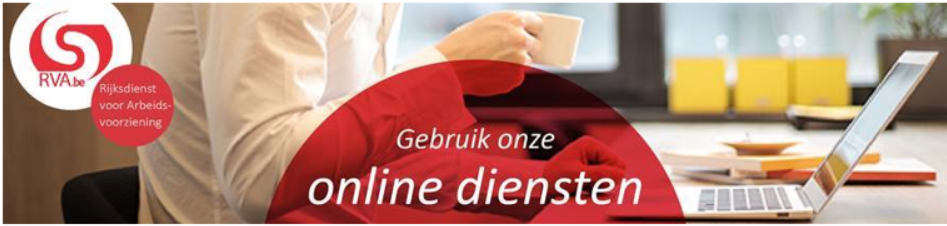 